*Preencher todos os campos acima (PASSAPORTE – OBRIGATÓRIO PARA ESTRANGEIRO)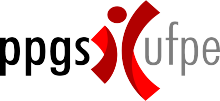 Solicito matrícula para 2023.1 no PPGS/UFPE, na disciplina assinalada abaixo:
Recife,	 _____ de ______________	de 2023.
_______________________
Assinatura do/a aluno/a
*Anexar comprovante de conclusão da graduação, certidão de nascimento ou casamento.
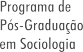 FICHA DE INSCRIÇÃO EM DISCIPLINA ISOLADA – 2023.1FICHA DE INSCRIÇÃO EM DISCIPLINA ISOLADA – 2023.1FICHA DE INSCRIÇÃO EM DISCIPLINA ISOLADA – 2023.1FICHA DE INSCRIÇÃO EM DISCIPLINA ISOLADA – 2023.1FICHA DE INSCRIÇÃO EM DISCIPLINA ISOLADA – 2023.1FICHA DE INSCRIÇÃO EM DISCIPLINA ISOLADA – 2023.1FICHA DE INSCRIÇÃO EM DISCIPLINA ISOLADA – 2023.1FICHA DE INSCRIÇÃO EM DISCIPLINA ISOLADA – 2023.1FICHA DE INSCRIÇÃO EM DISCIPLINA ISOLADA – 2023.1(    ) ALUNO ESPECIAL (    ) ALUNO DE OUTRO PPG(    ) ALUNO ESPECIAL (    ) ALUNO DE OUTRO PPG(    ) ALUNO ESPECIAL (    ) ALUNO DE OUTRO PPG(    ) ALUNO ESPECIAL (    ) ALUNO DE OUTRO PPG(    ) ALUNO ESPECIAL (    ) ALUNO DE OUTRO PPG(    ) ALUNO ESPECIAL (    ) ALUNO DE OUTRO PPG(    ) ALUNO ESPECIAL (    ) ALUNO DE OUTRO PPG(    ) ALUNO ESPECIAL (    ) ALUNO DE OUTRO PPGFoto 3x4(colar aqui)Nome completo:Nome social:Nome completo:Nome social:Nome completo:Nome social:Nome completo:Nome social:Nome completo:Nome social:Nome completo:Nome social:Nome completo:Nome social:Nome completo:Nome social:Foto 3x4(colar aqui)Nome da mãe:Nome da mãe:Nome da mãe:Nome da mãe:Nome da mãe:Nome da mãe:Nome da mãe:Nome da mãe:Foto 3x4(colar aqui)Data de nascimento:	/	/Data de nascimento:	/	/Data de nascimento:	/	/Data de nascimento:	/	/Cidade:Cidade:Cidade:Cidade:Foto 3x4(colar aqui)Possui algum tipo de Necessidade Especial:Possui algum tipo de Necessidade Especial:Possui algum tipo de Necessidade Especial:( )Sim  Qual?	( ) Não( )Sim  Qual?	( ) Não( )Sim  Qual?	( ) Não( )Sim  Qual?	( ) Não( )Sim  Qual?	( ) NãoFoto 3x4(colar aqui)Cor/raça:( )Amarelo – origem oriental ( )Branco ( ) Indígeno ( )Negro ( )Não informado( ) Pardo	( ) Remanescente de quilomboCor/raça:( )Amarelo – origem oriental ( )Branco ( ) Indígeno ( )Negro ( )Não informado( ) Pardo	( ) Remanescente de quilomboCor/raça:( )Amarelo – origem oriental ( )Branco ( ) Indígeno ( )Negro ( )Não informado( ) Pardo	( ) Remanescente de quilomboCor/raça:( )Amarelo – origem oriental ( )Branco ( ) Indígeno ( )Negro ( )Não informado( ) Pardo	( ) Remanescente de quilomboCor/raça:( )Amarelo – origem oriental ( )Branco ( ) Indígeno ( )Negro ( )Não informado( ) Pardo	( ) Remanescente de quilomboCor/raça:( )Amarelo – origem oriental ( )Branco ( ) Indígeno ( )Negro ( )Não informado( ) Pardo	( ) Remanescente de quilomboCor/raça:( )Amarelo – origem oriental ( )Branco ( ) Indígeno ( )Negro ( )Não informado( ) Pardo	( ) Remanescente de quilomboCor/raça:( )Amarelo – origem oriental ( )Branco ( ) Indígeno ( )Negro ( )Não informado( ) Pardo	( ) Remanescente de quilomboCor/raça:( )Amarelo – origem oriental ( )Branco ( ) Indígeno ( )Negro ( )Não informado( ) Pardo	( ) Remanescente de quilomboCPF:CPF:Sexo: ( ) M  ( ) FSexo: ( ) M  ( ) FSexo: ( ) M  ( ) FSexo: ( ) M  ( ) FPassaporte:Passaporte:Passaporte:RG/UF:RG/UF:Órgão emissor:Órgão emissor:Órgão emissor:Órgão emissor:Data/emissão:	/	/Data/emissão:	/	/Data/emissão:	/	/( ) Certidão de nascimento	ou ( ) Certidão de casamento	Data/emissão:	/	/( ) Certidão de nascimento	ou ( ) Certidão de casamento	Data/emissão:	/	/( ) Certidão de nascimento	ou ( ) Certidão de casamento	Data/emissão:	/	/( ) Certidão de nascimento	ou ( ) Certidão de casamento	Data/emissão:	/	/( ) Certidão de nascimento	ou ( ) Certidão de casamento	Data/emissão:	/	/( ) Certidão de nascimento	ou ( ) Certidão de casamento	Data/emissão:	/	/( ) Certidão de nascimento	ou ( ) Certidão de casamento	Data/emissão:	/	/( ) Certidão de nascimento	ou ( ) Certidão de casamento	Data/emissão:	/	/( ) Certidão de nascimento	ou ( ) Certidão de casamento	Data/emissão:	/	/Endereço:Endereço:Endereço:Endereço:Endereço:Endereço:Endereço:Endereço:Endereço:CEP:Cidade:Cidade:Cidade:Cidade:Cidade:Cidade:UF:UF:Fone:Fone:Fone:Fone:Celular:Celular:Celular:Celular:Celular:E-mail:E-mail:E-mail:E-mail:E-mail:E-mail:E-mail:E-mail:E-mail:Tipo da escola de Ensino médio: ( ) Pública ( ) PrivadaTipo da escola de Ensino médio: ( ) Pública ( ) PrivadaTipo da escola de Ensino médio: ( ) Pública ( ) PrivadaTipo da escola de Ensino médio: ( ) Pública ( ) PrivadaTipo da escola de Ensino médio: ( ) Pública ( ) PrivadaTipo da escola de Ensino médio: ( ) Pública ( ) PrivadaTipo da escola de Ensino médio: ( ) Pública ( ) PrivadaTipo da escola de Ensino médio: ( ) Pública ( ) PrivadaTipo da escola de Ensino médio: ( ) Pública ( ) Privada*Graduado/a em (curso): ( )Bacharelado ( )Licenciatura ( )Tecnológico*Graduado/a em (curso): ( )Bacharelado ( )Licenciatura ( )Tecnológico*Graduado/a em (curso): ( )Bacharelado ( )Licenciatura ( )Tecnológico*Graduado/a em (curso): ( )Bacharelado ( )Licenciatura ( )Tecnológico*Graduado/a em (curso): ( )Bacharelado ( )Licenciatura ( )Tecnológico*Graduado/a em (curso): ( )Bacharelado ( )Licenciatura ( )Tecnológico*Graduado/a em (curso): ( )Bacharelado ( )Licenciatura ( )Tecnológico*Graduado/a em (curso): ( )Bacharelado ( )Licenciatura ( )Tecnológico*Graduado/a em (curso): ( )Bacharelado ( )Licenciatura ( )TecnológicoInstituição:Instituição:Instituição:Instituição:Instituição:Ano:	Turno:Ano:	Turno:Ano:	Turno:Ano:	Turno:CÓDIGODISCIPLINAS ELETIVAS (COMUNS AOS DOIS CURSOS)C.H.Nº CRÉD.DIAHORAPROFESSORASSINALE SUAS DISCIPLINAS 
(X)CSO1057Sociologia do Crime60h044ª feira08 às 12hJosé Luiz RattonCSO1048 Tópicos Especiais em Sociologia V: Teoria Crítica e Política60h044ª feira14 às 18hPaulo Henrique Martins